ESCREVER NA LOUSA	                                             0,4 cada			0,15 cada		       0,10 cada		        0,10 cada			0,5 cadaNOMES: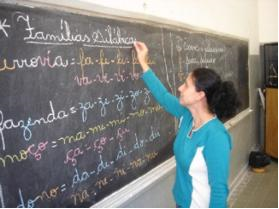 MovimentoComplexo ArticularMovimentoF><=RAção(exc/conc/isom)Função (ago/antago/ estabil)Músculo ResponsávelEscrever na lousa altaOmbroEscrever na lousa altaCotoveloEscrever na lousa altaRádio-ulnarEscrever na lousa altaPunhoPegar um objeto no banco de trás do carroOmbroPegar um objeto no banco de trás do carroCotoveloPegar um objeto no banco de trás do carroRádio-ulnar